Сценарий Праздника «Гуляй! Масленица» (5 класс)Ведущий . Существует несколько названий этого праздника:Мясопустой Масленицу называют из-за того, что в период празднования воздерживаются от употребления мяса;Сырной – потому что на этой недели едят много сыра;Масленицей – потому что употребляют большое количество масла.Песня «А мы Масленицу дожидали…» (Исполняют девочки)Ведущий . Самыми популярными забавами, которые раньше устраивали в селах, были:кулачные бои;поедание на время блинов;катания на санях;лазанье на столб за призом;игры с медведем.Скоморох 1. Игра «Перетягивание канатов» (2 команды по 5 человек)Ведущий . Ребята, давайте вспомним историю «Масленицы». Масленица является языческим праздником. В дохристианской Руси празднование называли «Проводы зимы». Со временем языческий праздник, который длился четырнадцать дней, превратился в христианский. Он стал предшествовать началу Великого Поста, длящегося сорок дней и заканчивающегося Пасхой – Светлым Христовым Воскресением. Из-за этого Масленица стала движимым праздником, зависящим от пасхальных сроков, и уменьшилась до семи дней. Во времена Петра Первого был издан указ, повелевающий отмечать праздник по образу и подобию европейских карнавалов. Веселой и удалой запомнилась нашим предкам и дошла до наших дней Масленица.Ведущий . Наши предки почитали солнце, как бога. И с наступлением первых весенних деньков, радовались, что солнышко начинает прогревать землю. Поэтому и появилась традиция печь круглые, по форме напоминающие солнце, лепешки. Считалось, что, съев такое кушанье, человек получит частичку солнечного света и тепла. Со временем лепешки заменили блинами.Скоморох 1.Вот приехала Масленица!
Сударыня-боярыня Масленица!
С сыром, маслом, и блином,
И румяным пирогом!Скоморох 2.Широкая Масленица,
Мы тобою хвалимся,
На горах катаемся,
Блинами объедаемся!Игра-соревнование «Поедание блинов на скорость» (3 человека по 3 блина)Ведущий . Вся неделя делится на два периода: Узкая Масленица и Широкая Масленица. Узкая Масленица — первые три дня: понедельник, вторник и среда, Широкая Масленица — это последние четыре дня: четверг, пятница, суббота и воскресенье. В первые три дня можно было заниматься хозяйственными работами, а с четверга все работы прекращались, и начиналась Широкая Масленица. В народе каждый день Масленицы имел своё название.Ведущий . Понедельник называют «Встреча Масленицы». В этот день начинают печь блины. Первый блин принято отдавать бедным и нуждающимся людям. В понедельник наши предки готовили чучело, одевали его в лохмотья и выставляли на главной улице деревни. К этому дню достраивались снежные горы, качели, балаганы. Начинали печь блины. Первый блин отдавался малоимущим на помин усопших. В понедельник из соломы, старой одежды и других подручных материалов сооружалось чучело Масленицы, которое насаживали на кол и возили в санях по улицам.Скоморох 1Ой, Масленица, протянись!
За белую березу зацепись!
Сказали: Масленице семь годков,
А нашей Масленице семь деньков!Скоморох 2Встречайте Масленицу с песней,
Открыты будьте и добры.
И станет мир ваш интересней,
И будут вкусными блины.Песня «Вы Маслёнку дожидали?» (Исполняют девочки)Ведущий . Вторник прозвали «Заигрыш». Его посвящали молодежи. В этот день устраивали народные гулянья: катались на санях, ледяных горках, каруселях. В этот день происходили смотрины невест. Все масленичные обряды, по сути, сводились к сватовству, для того, чтобы после Великого поста, на Красную горку, сыграть свадьбу. С утра молодые люди приглашались кататься с гор, поесть блинов. Звали родных и знакомых. Для зазывания Масленицы произносили слова: «У нас горы снежные готовы и блины напечены — просим жаловать!»Игра «Складываем головоломки!» (3 команды по 3 человека складывают разные фигуры на скорость)Ведущий . Среда – «Лакомка». В этот день звали в дом гостей (друзей, родных, соседей). Их угощали блинами, медовыми пряниками и пирогами. Также в среду было принято потчевать блинами своих зятьев, отсюда пошло выражение: «Пришел зять, где сметаны взять?». В среду заканчивалась Узкая Масленица. Также в этот день проводились конные бега и кулачные бои.Игра «Петушиные бои» (2 человека становятся в круг, каждый на одной ноге, и пытаются вытолкнуть друг друга из круга)Ведущий . Четверг в народе прозвали «Разгуляй». С этого дня начинается Широкая Масленица, которая сопровождается играми в снежки, катанием на санках, веселыми хороводами и песнопениями. С этого дня начиналась Широкая Масленица, хозяйственные работы прекращались, празднования разворачивались во всю ширь. Народ предавался всевозможным потехам, устраивались катания на лошадях, кулачные бои различные соревнования, которые завершались шумными пирушками. Главное действие в четверг — штурм и дальнейший захват снежного городка. Масленичные гулянья повсеместно сопровождались разведением костров и ритуальными прыжками через огонь.Скоморох 1.С широким размахом народ веселится
И лица сияют, как блин золотой,
Сегодня весна прилетела к нам птицей,
И Масленицу захватила с собой!Скоморох 2.Пусть масленица дарит вам добро,
Весеннее чудесное тепло.
Пускай на сердце расцветут цветы,
И сбудутся заветные мечты.Скоморохи проводят ярмарку «Счастливая лотерея» (каждый из короба вытягивает счастливый жетон и получает по номеру подарок)Ведущий . Пятницу прозвали «Тещины вечерки», потому что в этот день зятья приглашали тещу в свой дом и угощали вкусными блинами. Гостей встречали с особым почтением и уважением. В этот день происходили не просто застолья, а душевные беседы, в которых старшее поколение давало советы молодым, вразумляло и напутствовало их.Ведущий . Суббота – «Золовкины посиделки». Невестки приглашали в свой дом сестер мужа, беседовали с ними, угощали блинами и дарили подарки. Хозяйка накрывала для своих подруг праздничный стол и одаривала золовок подарками. Женские посиделки были хорошим поводом обменяться новостями и посудачить на разные темы. В шестой день Масленицы продолжался праздничный разгул и пиршество. Одной из главных забав становились рысьи бега и катание на расписных тройках.Ведущий . Воскресенье – апофеоз Масленицы. Этот день получил название «Прощеное воскресенье». В воскресенье прощались с зимой, провожали Масленицу и символично сжигали её чучело. В этот день принято просить у знакомых и родных прощение за обиды, накопившиеся за год. В этот день ходили в баню. Остатки праздничной еды сжигали, посуду тщательно мыли. В конце праздника торжественно сжигали чучело Масленицы, полученный пепел рассыпали по полям.Песня «Разрумяными блинами мы Весну встречаем…» (Исполняют девочки)Скоморох 1Маслена широкая – гостья дорогая,
Веселится, празднует, во дворах играет.
Угощает, ладушка, пышными блинами,
Сладкими ватрушками, с рыбой пирогами.Скоморох 2 Играем, играем, Весну привечаем! Заканчиваем весенне-масленичные пословицы и поговорки:Без блинов - …Блин не клин – брюха …Блины – солнцу …Где блины – тут …Как на Масленой неделе …Масленица без блинов …Это Масленица идёт, …Блин не сноп - на вилы …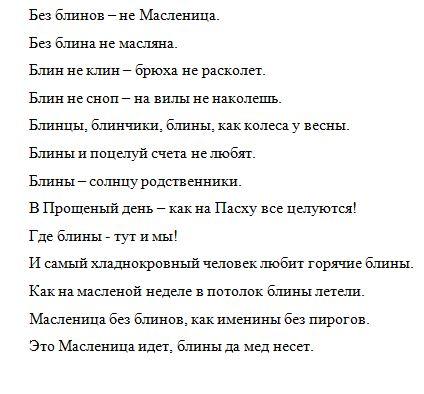 Скоморох 1. Отгадай загадку – получи блин!Стоит медный великан,
А под ним пустой стакан.
Пышет пар, блины шкварчат,
Все стакан налить хотят.
Сапогом нагоним жар.
Перед нами...
самоварСкоморох 2.Символ зимушки — зимы,
Сжечь сегодня мы должны.
Руки, ноги, голова,
Но не жалко нам тебя.
Догорай скорей дотла,
К нам тогда придет весна.
чучело МасленицыСкоморох 1.Шумно, весело и ярко,
Раздают порой подарки,
Сувениры продают,
Люди все сюда идут.
Тут прилавки и витрины,
И не нужно магазинов,
Здесь есть сладенький медок,
Кто же место назовет?
ЯрмаркаСкоморох 2.Без него не обойтись,
Если с тестом завелись,
Без него и блин, не блин,
Сей продукт необходим!
Он на солнышко похож,
Его мигом режет нож,
В холодильнике хранят,
С хлебом съесть его хотят!
МаслоСкоморох 1.Он круглый и румяный,
Его любят со сметаной,
И с вареньем и с медком,
Вкус его нам всем знаком.
БлинПесня «Мы давно блинов не ели…» (Исполняют девочки в русских народных костюмах)Скоморох1. Мы всех в гости зазываем и блинами угощаем! С мёдом, с вареньем! Подходите – угощайтесь, не стесняйтесь! (Всех присутствующих угощают блинами)Скоморох 2.Скоро пост начнется,
Будем, есть картошку,
А пока ребята,
Наполняем ложку!Скоморохи (вместе).Масленица, прощай!
На тот год опять приезжай!Мы тебе всегда рады!!!